                   Gminny Zakład Gospodarki Komunalnej 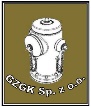                                        Spółka z o.o.                   ul. Drzymały 14, 89-620 Chojnice                                NIP: 555-20-32-319   tel. 52 396 37 37, fax 52 396 18 66, e-mail: gzgk@gzgkchojnice.plZałącznik nr 8 do SP - wzór……………………………………………   pieczęć WykonawcyWYKAZ OSÓB,które będą uczestniczyć w wykonywaniu zamówienia pn. opracowanie dokumentacji projektowo-kosztorysowej na realizację inwestycji pn: „Uporządkowanie gospodarki wodno -ściekowej w gm. Chojnice część I i część II”* opisać doświadczenie zawodowe w zakresie potwierdzenia spełnienia postawionych wymagań.    										....................................................                        		         .............................................................................         miejscowość i data                                             			 (podpisy i pieczęcie osób uprawnionych       do reprezentowania wykonawcy w obrocie prawnym)Lp.Proponowana funkcjaImię i nazwiskoWykształcenieKwalifikacje zawodowe rodzaj i zakres uprawnień, Doświadczenie zawodowe*Informacja o podstawie dysponowania osobami1.Projektant specjalności sanitarnej2.3.